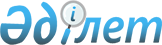 О структуре Министерства образования и культуры Республики Казахстан
					
			Утративший силу
			
			
		
					Постановление Правительства Республики Казахстан от 14 апреля 1997 г. N 559. Утратило силу - постановлением Правительства РК от 12 ноября 1997 г. N 1556 ~P971556



          Правительство Республики Казахстан ПОСТАНОВЛЯЕТ:




          1. Утвердить структуру Министерства образования и культуры
Республики Казахстан согласно приложению 1, а также численный состав
коллегии - 9 человек.




          2. Признать утратившими силу некоторые решения Правительства
Республики Казахстан согласно прилагаемому перечню (приложение 2).





     Премьер-Министр
  Республики Казахстан

                                            Приложение 1



                                   к постановлению Правительства
                                        Республики Казахстан
                                     от 14 апреля 1997 г. N 559














                                                  С Т Р У К Т У Р А




                Министерства образования и культуры
                        Республики Казахстан

     Руководство
     Департамент высшего и среднего специального образования
     Департамент среднего образования и воспитания
     Департамент культуры (на правах юридического лица)
     Департамент туризма и спорта (на правах юридического лица)
     Департамент координации языковой политики
     Департамент координации и контроля
     Управление инспектирования, лицензирования и аттестации
     Отдел международного сотрудничества
     Главное управление экономики и финансов
     Юридический отдел
     Отдел координации проекта Азиатского банка развития (АБР)


                                            Приложение 2



                                  к постановлению Правительства
                                       Республики Казахстан
                                   от 14 апреля 1997 г. N 559











                                                            Перечень




                                  утративших силу некоторых решений




                                  Правительства Республики Казахстан








          Постановление Правительства Республики Казахстан от 27 декабря
1996 г. N 1639  
 P961639_ 
  "О структуре центрального аппарата
Министерства образования Республики Казахстан".




          Постановление Правительства Республики Казахстан от 27 декабря
1996 г. N 1649  
 P961649_ 
  "О структуре центрального аппарата
Министерства по делам молодежи, туризма и спорта Республики
Казахстан".




          Постановление Правительства Республики Казахстан от 27 декабря
1996 г. N 1655  
 P961655_ 
  "О структуре центрального аппарата
Государственного комитета Республики Казахстан по национальной
политике".




          Постановление Правительства Республики Казахстан от 29 декабря
1996 г. N 1675  
 P961675_ 
  "О структуре центрального аппарата
Министерства культуры Республики Казахстан".








					© 2012. РГП на ПХВ «Институт законодательства и правовой информации Республики Казахстан» Министерства юстиции Республики Казахстан
				